FORMAT PERANCANGAN PEMBANGUNAN BAHAN MICRO-CREDENTIALS MANDIRIJABATAN PENDIDIKAN POLITEKNIK DAN KOLEJ KOMUNITISetiap kursus Micro-Credentials(MC) yang dibangunkan perlu dirancang mengikut jumlah jam yang bersesuaian dengan kandungan dan aktiviti yang telah ditetapkan. Ini adalah bagi memastikan kaedah penyampaian yang bersesuai dapat dilaksanakan dengan mencapai hasil pembelajaran /kompetensi yang ditawarkan melalui modul-modul dalam MC.Bagi penawaran modul MC secara mandiri ini, pertimbangan pengiraan Student Learning Time (SLT) bergantung kepada kompleksiti sesuatu modul yang dibangunkan dengan mengambil kira kandungan dan keperluan modul berkenaan.  Berikut merupakan jadual format perancangan yang perlu dilengkapkan oleh pembangun bagi setiap modul MC MandiriFORMAT PERANCANGAN PEMBANGUNAN BAHAN MICRO-CREDENTIALS MANDIRIJABATAN PENDIDIKAN POLITEKNIK DAN KOLEJ KOMUNITI*Nota: GD - Guided LearningIL - Independent Learning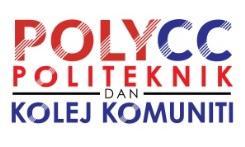 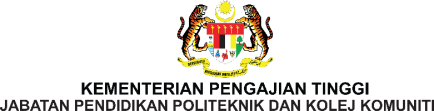 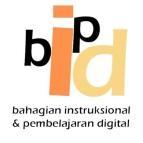 Nama Modul MCNama PengajarBidangHasil Pembelajaran Bil SubtopikJumlah Student Learning Time (SLT) 40 jam40 jam40 jam40 jam40 jamTOPIK UTAMASUB-TOPIKSUB-TOPIKAKTIVITI PEMBELAJARAN / PENTAKSIRANStudent Learning Time (SLT)Student Learning Time (SLT)TOPIK UTAMABIL NAMA SUBTOPIK &HASIL PEMBELAJARANAKTIVITI PEMBELAJARAN / PENTAKSIRAN GD ILJumlah SLT KandunganJumlah SLT KandunganJumlah SLT KandunganJumlah SLT KandunganSLT Set InduksiSLT Set InduksiSLT Set InduksiSLT Set Induksi33Jumlah Keseluruhan SLTJumlah Keseluruhan SLTJumlah Keseluruhan SLTJumlah Keseluruhan SLT4040